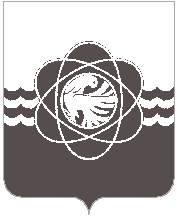 П О С Т А Н О В Л Е Н И Еот 21.12.2021 № 1134О внесении изменения в постановление Администрации муниципального образования «город Десногорск» Смоленской области от 06.10.2021 № 922 «О проведении открытого аукциона о начальной цене на право заключения договора аренды (размера ежегодной арендной платы) земельного участка с кадастровым номером 67:26:0010202:826»В связи с технической ошибкой Администрация муниципального образования «город Десногорск» Смоленской области постановляет:Внести в постановление Администрации муниципального образования «город Десногорск» Смоленской области от 06.10.2021 № 922 «О проведении открытого аукциона о начальной цене на право заключения договора аренды (размера ежегодной арендной платы) земельного участка с кадастровым номером 67:26:0010202:826» следующее изменение:- в пункте 2 слова «в размере 17,97 % кадастровой стоимости, что составляет 3370 (три тысячи триста семьдесят) рублей 71 копейка» заменить словами «в размере 3 % кадастровой стоимости, что составляет 562 (пятьсот шестьдесят два) рубля 72 копеек.». 2. Комитету имущественных и земельных отношений Администрации муниципального образования «город Десногорск» Смоленской области (Т.Н. Зайцева) опубликовать в официальном печатном издании газета «Десна», разместить на официальном сайте Администрации муниципального образования «город Десногорск» Смоленской области в сети «Интернет» и официальном сайте Российской Федерации в информационно-телекоммуникационной сети «Интернет» для размещения информации о проведении торгов по адресу www.torgi.gov.ru информационное сообщение о проведении аукциона.3. Контроль исполнения настоящего постановления возложить на председателя Комитета имущественных и земельных отношений Администрации муниципального образования «город Десногорск» Смоленской области Т.Н. Зайцеву.Глава муниципального образования «город Десногорск» Смоленской области			                         А.Н. Шубин